Рекомендации по составлению резюмеНЕ пишите в заголовке слова: «резюме», «анкета» и т.д.Рекомендации по составлению резюмеНЕ пишите в заголовке слова: «резюме», «анкета» и т.д.Рекомендации по составлению резюмеНЕ пишите в заголовке слова: «резюме», «анкета» и т.д.Рекомендации по составлению резюмеНЕ пишите в заголовке слова: «резюме», «анкета» и т.д.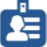 ФАМИЛИЯ ИМЯ ОТЧЕСТВОФАМИЛИЯ ИМЯ ОТЧЕСТВОпо центру или в левом верхнем углукрупными буквами (18-20-й кегль шрифта)по центру или в левом верхнем углукрупными буквами (18-20-й кегль шрифта)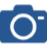 ФОТОФОТОсдержанный стиль в одежденейтральный задний фон, отсутствие посторонних лиц и предметов на фотосдержанный стиль в одежденейтральный задний фон, отсутствие посторонних лиц и предметов на фотосдержанный стиль в одежденейтральный задний фон, отсутствие посторонних лиц и предметов на фото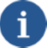 КОНТАКТНАЯ И ЛИЧНАЯ ИНФОРМАЦИЯКОНТАКТНАЯ И ЛИЧНАЯ ИНФОРМАЦИЯтелефон и e-mail, по которым с Вами можно будет быстро и оперативно связатьсяназвание электронного адреса должно быть в деловом стиле (избегайте ников подобного рода: kotenok@....)телефон и e-mail, по которым с Вами можно будет быстро и оперативно связатьсяназвание электронного адреса должно быть в деловом стиле (избегайте ников подобного рода: kotenok@....)телефонe-mailместо жительства (город, станция метро)дата рождения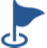 ЦЕЛЬЦЕЛЬконкретная позицияв иных случаях – либо сфера деятельности, либо позиция в определенном структурном подразделенииконкретная позицияв иных случаях – либо сфера деятельности, либо позиция в определенном структурном подразделенииконкретная позицияв иных случаях – либо сфера деятельности, либо позиция в определенном структурном подразделении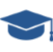 ОБРАЗОВАНИЕОБРАЗОВАНИЕв хронологическом порядкетолько фундаментальное образованиене нужно указывать школу и гимназию, за исключением тех случаев, когда Вы учитесь на первом курсе и школьная активность важна с точки зрения цели резюмев хронологическом порядкетолько фундаментальное образованиене нужно указывать школу и гимназию, за исключением тех случаев, когда Вы учитесь на первом курсе и школьная активность важна с точки зрения цели резюмепериод обученияназвание ВУЗафакультетнаправление подготовкипрофильстепеньсредний балл (если он высокий)P.S.:различные курсы, тренинги и иные форматы обучения, имеющие ценность в глазах потенциального работодателя, поместите в раздел «Дополнительное образование»различные курсы, тренинги и иные форматы обучения, имеющие ценность в глазах потенциального работодателя, поместите в раздел «Дополнительное образование»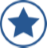 ОПЫТ РАБОТЫОПЫТ РАБОТЫОПЫТ РАБОТЫобратный хронологический порядок, начиная с последнего места (включая преддипломную практику, стажировки)четкие и краткие формулировкипозитивные результаты работыобратный хронологический порядок, начиная с последнего места (включая преддипломную практику, стажировки)четкие и краткие формулировкипозитивные результаты работыпериод работыназвание организациигороддолжностьподразделениефункции (должностные обязанности)достиженияP.S.:не указывайте несущественный опыт работы, который не имеет никакого отношения к предполагаемой вакансии или сфере деятельностиесли у Вас нет опыта работы, то пропустите этот раздел. Не нужно писать «Опыт работы» и ставить напротив прочеркне указывайте несущественный опыт работы, который не имеет никакого отношения к предполагаемой вакансии или сфере деятельностиесли у Вас нет опыта работы, то пропустите этот раздел. Не нужно писать «Опыт работы» и ставить напротив прочерк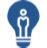 КЛЮЧЕВЫЕ НАВЫКИКЛЮЧЕВЫЕ НАВЫКИКЛЮЧЕВЫЕ НАВЫКИважные для будущей работыуровень владения иностранным языком в соответствии с классификацией CEFRважные для будущей работыуровень владения иностранным языком в соответствии с классификацией CEFRприобретенные знания, умения, навыкикомпьютерные навыки (перечень ПО)иностранные языки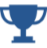 ДОСТИЖЕНИЯДОСТИЖЕНИЯтолько значимые учебные или научные достижениятолько значимые учебные или научные достиженияпобеды на олимпиадахпризовые места на конкурсах студенческих работименные стипендиигранты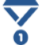 ЛИЧНЫЕ КАЧЕСТВАЛИЧНЫЕ КАЧЕСТВАсформулированные под желаемую позициюсформулированные под желаемую позициювостребованные личностные качества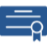 РЕКОМЕНДАЦИИРЕКОМЕНДАЦИИРЕКОМЕНДАЦИИмогут быть от прежних работодателей, научного руководителя, декана или преподавателямогут быть от прежних работодателей, научного руководителя, декана или преподавателярекомендации могут быть предоставлены по требованию